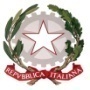 ISTITUTO COMPRENSIVO STATALE  SETTIMO I (TO)             GLO OPERATIVO          APPROVAZIONE PEI E PRIMA SOTTOSCRIZIONE     PRIMO INCONTRO -Verbale n°___Il giorno _____________ alle ore___:___, presso__________________________su convocazione del Dirigente Scolastico con Circolare n°___ del __/__/____ si riunisce il GLO operativo dell’allievo/a ___________________________ frequentante la classe ________ per discutere:1)Presentazione dell’alunno/a2)Individuazione degli obiettivi di lavoro per l’anno scolastico3) eventuale richiesta di interventi riabilitativi o terapeutici ed eventuale orario scolastico ridotto4) Varie ed eventualiSono presenti i seguenti insegnanti ( indicare  per ognuno cognome/nome/materia) ___________________________________________________________________________________________________________________________________________________________________________________________________________. Inoltre è/sono presente/i il/la sig. _________________________________________ genitore/i dell’alunno/a, il dott. ________________________ dell’ASL di ______________ e il sig.______________________________ assistente specialistico dell’autonomia (o alla comunicazione).Risultano assenti __________________________________________________Presiedono la seduta il Dirigente Scolastico e la referente della funzione strumentale ________________________________________________________________Prende la parola…..Di tutto viene redatto il presente verbale, letto approvato e sottoscritto. La seduta è tolta alle ore ___:___ .IL SEGRETARIO 								IL PRESIDENTE